Para Calentarnos: Conjugate the following verbs.Yo _______________________ a las siete de la mañana. (desaynar)Tú y yo ______________________ en el restuarante. (cenar)Elena _____________________ al parque con Dennis. (caminar)Ale y Mónica ___________________ a la officina. (andar)Classwork: Review the Gramática p106: Making Introductions: te, le, les. Complete p105 Te presento a mi amigo. Complete p106 ¿Quiéns son? (Write out) Review the Gramática p107: Using Contractions: al, del. Complete p107 ¿Adónde vas? (write out) Complete p107 De visita en la ciudad. 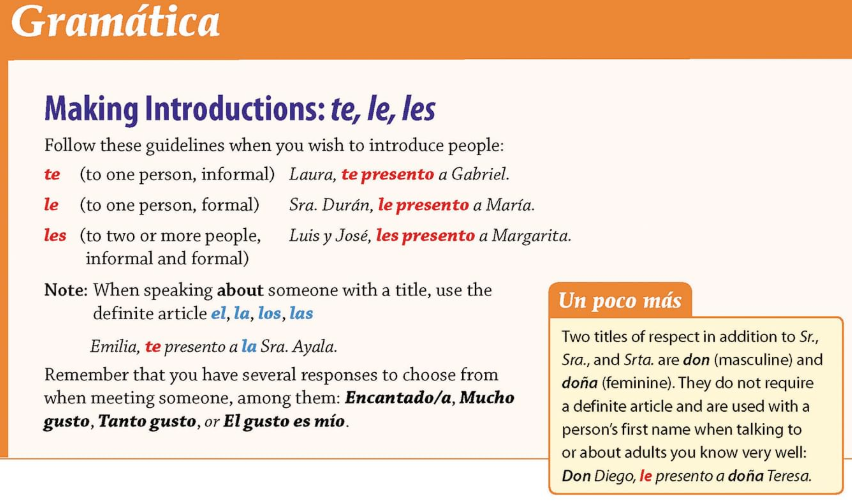 *Remember: te, le, and les refer to the person in which you are speaking to. Don and Doña are terms of endearment and are thereby informal.  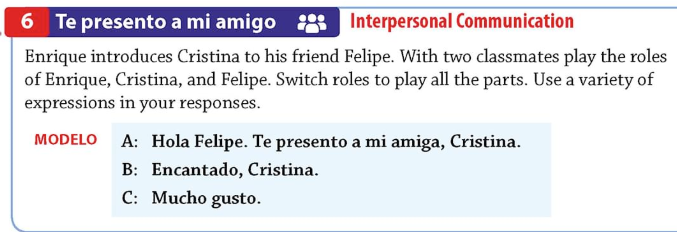 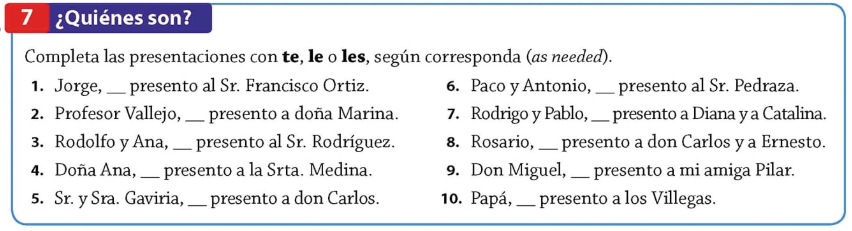 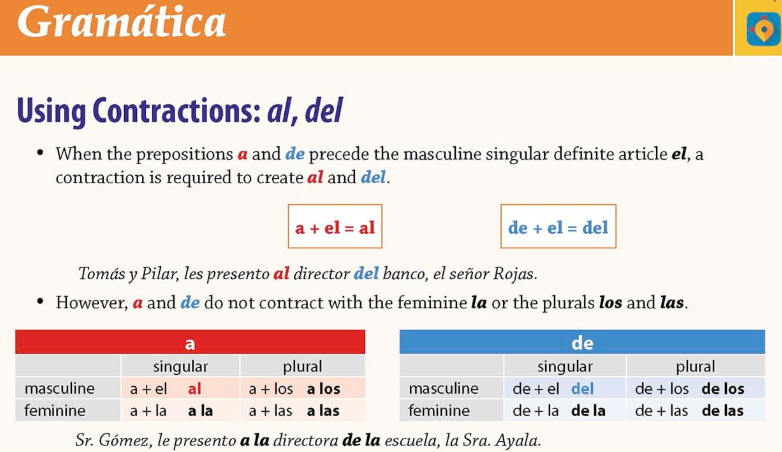 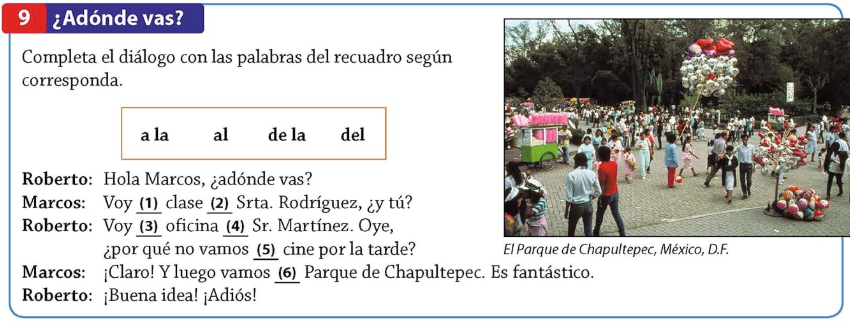 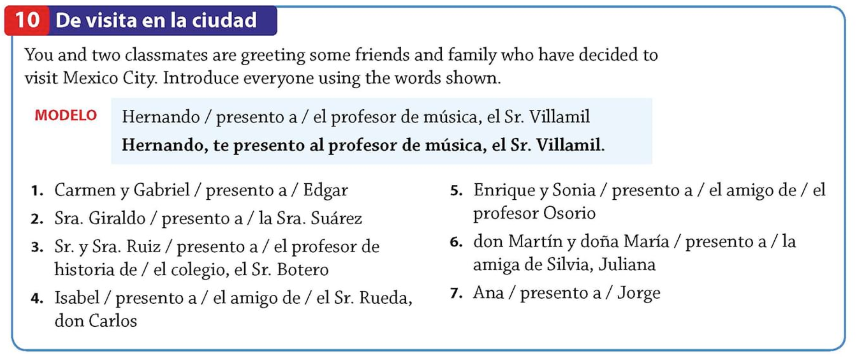 Classwork: Review p108 Repaso rápido, Question Words (Palabras Interrogativas) Review p109 Gramática: Asking Questions: Ways to Form Questions. Complete p108 Es una fiesta fantástica. 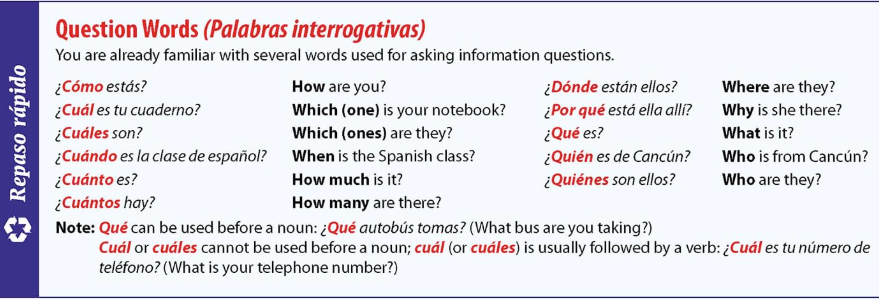 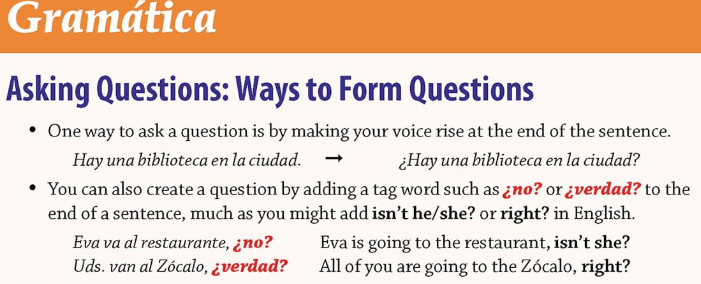 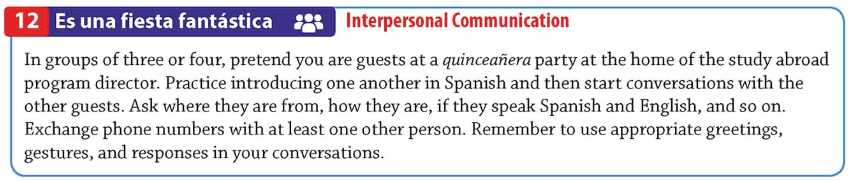 Make sure to contestar all of the questions.*-*-*-*-*-*-*-*-*-*-*-*-*-*-*-*-*-*-*-*-*-*-*-*-*-*-*-*-*-*-*-*-*-*-*-*-*-*-*-*-*-*Es la quinceañera de __________________________________.Cuál es el nombre del director? ___________________________________________________________________Check list, your diálogo must include:Classwork: Review p109 Gramática: Asking Questions: Ways to Form Questions. Complete p109 En forma de pregunta. Complete p109 ¿Sí o no? Complete workbooks pages 45-46, Mucho gusto, preguntas, Más preguntas.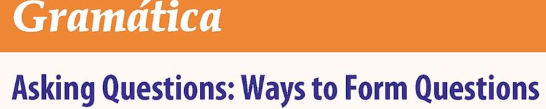 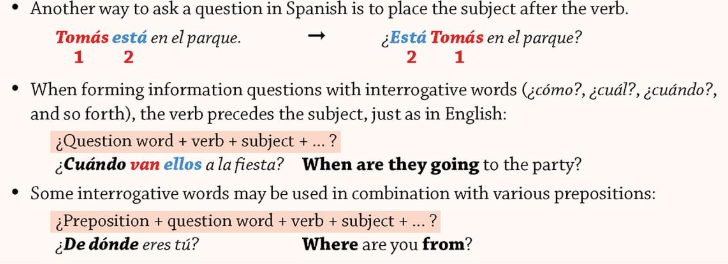 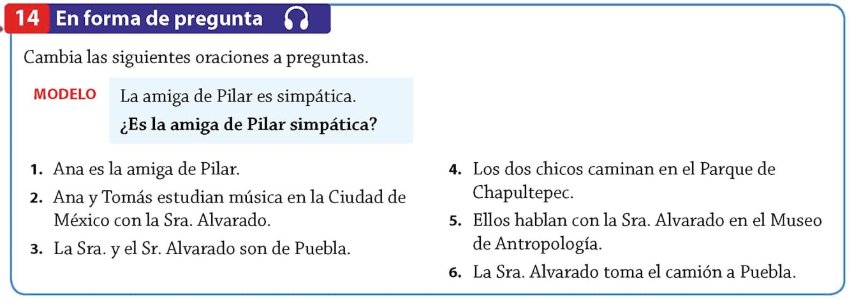 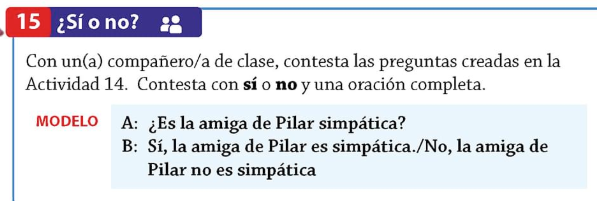 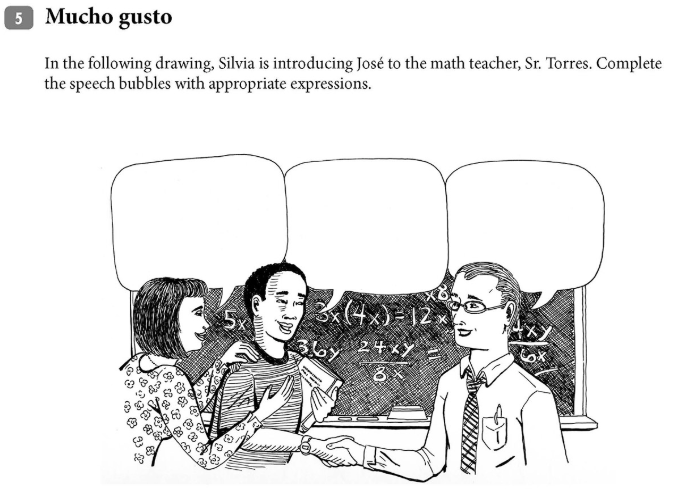 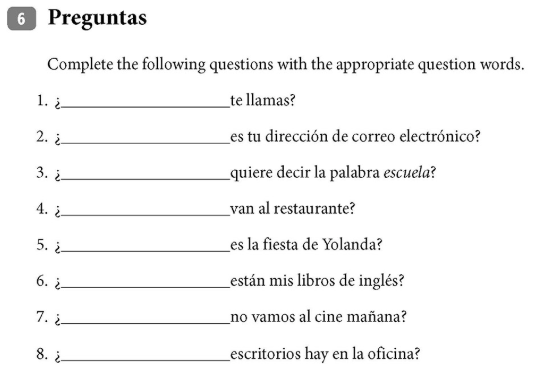 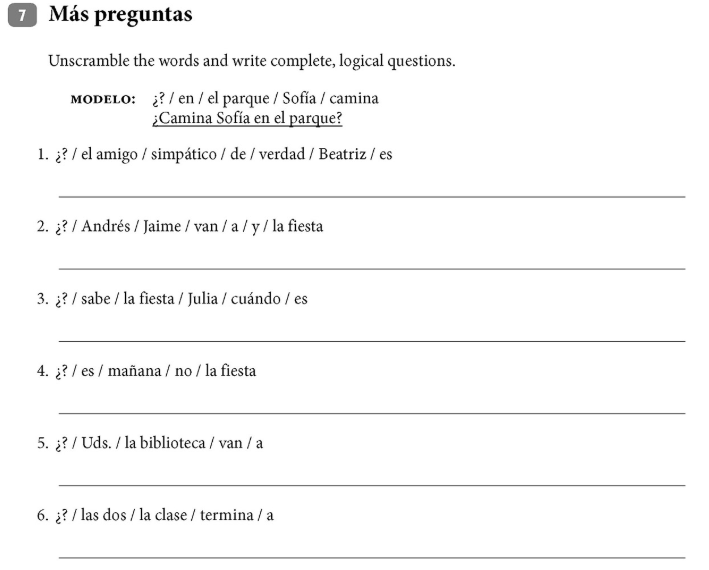 Contestar – to answerContestar – to answerContestar – to answerContestar – to answerYoNosotros(as)TúVosotros(as)Él, Ella, UstedEllos, Ellas, UstedesDesayunar – to eat breakfastDesayunar – to eat breakfastDesayunar – to eat breakfastDesayunar – to eat breakfastYoNosotros(as)TúVosotros(as)Él, Ella, UstedEllos, Ellas, UstedesCenar – to eat dinnerCenar – to eat dinnerCenar – to eat dinnerCenar – to eat dinnerYoNosotros(as)TúVosotros(as)Él, Ella, UstedEllos, Ellas, UstedesPerson 1:Person 2:Person 3:Person 4:IntroductionsWhere each person is from (Ser)How each person is doing (Estar)If they speak Spanish and English (Hablar)Exchange phone numbers